Обязанности работникаРаботник предоставляет работодателю документы, подтверждающие право на выплату соответствующего пособия (листок нетрудоспособности, справку о рождении ребенка и т.д.), оформляет заявление о выплате пособия по установленной форме с указанием реквизитов, на которые будут перечисляться пособия (счет в банке или почтовый адрес);В случае прекращения деятельности работодателем и невозможности установления его местонахождения работник может лично направить заявление о выплате пособия и документы, необходимые для назначения пособия в филиал Алтайского регионального отделения.Обязанности филиала Алтайского регионального отделения ФСС РФВ течение 10 календарных дней, с момента получения полного комплекта документов или реестра сведений, принимает решение о назначении и выплате пособия. Выплата пособия работнику производится путем перечисления пособия на банковский счет застрахованного лица, указанный в заявлении либо в реестре сведений, или через организацию федеральной почтовой связи, или иную организацию по заявлению застрахованного лица.Обязанности работодателяЕжемесячно до 15 числа перечислить весь объем начисленных страховых взносов по обязательному социальному страхованию;Принять необходимые документы у застрахованного лица;Назначить и выплатить пособие за первые 3 дня временной нетрудоспособности за счет собственных средств (в случае утраты трудоспособности вследствие заболевания или травмы);Подготовить необходимые для назначения и выплаты пособий документы и направить их в течение 5 календарных дней в филиал регионального отделения Фонда. Страхователи, у которых среднесписочная численность свыше 25 человек предоставляют сведения для назначения пособий в электронной форме, в филиалы Алтайского регионального отделения;Страхователь, имеющий численность менее 25 человек, заполняет свою часть листка нетрудоспособности (размер средней заработной платы, данные о стаже работы и т.д.), принимает заявление от сотрудника и передает пакет документов с описью в филиал по месту регистрации лично или по почте (возможна передача реестров аналогично крупным страхователям) в установленные законодательством сроки. 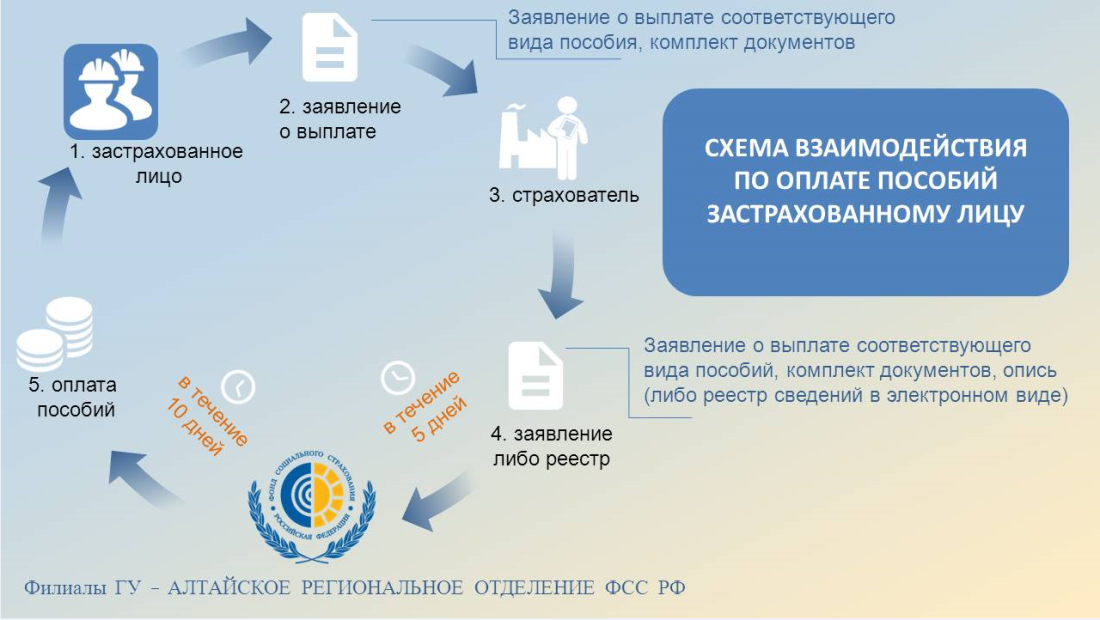 